INFORME DE ASISTENCIA POR CANALES DE ATENCIÓN CAJA DE LA VIVIENDA POPULARSERVICIO AL CIUDADANOMES DE AGOSTO DE 2018Fecha: (26 de septiembre del 2018)El proceso de Servicio al Ciudadano de la Caja de la Vivienda Popular informa sobre la trazabilidad realizada a los ciudadanos que solicitaron a la entidad información sobre sus servicios o que asistieron para realizar algún trámite que brinda la entidad durante el mes de agosto de 2018.La información aquí plasmada para canal presencial fue obtenida de la herramienta SIMA, la cual permite registrar y caracterizar a cada uno de los ciudadanos que ingresan a la Caja de la Vivienda Popular. En la herramienta se digitan los datos personales del solicitante como el(los) nombre(s) y apellido(s), tipo de identidad, número de identidad, dirección de residencia, teléfono de contacto, género, entre otros datos. Los anteriores datos facilitan a cada una de las áreas de la entidad a individualizar a cada ciudadano y así poder registrar su solicitud, actualizar sus datos o buscar el estado de su proceso.En iguales condiciones se realiza el registro para el canal telefónico a través de la herramienta SIMA al momento de recibir las llamadas por la línea del conmutador (0) o las extensiones 160, 161, 163, 164 y 165; las cuales son atendidas o trasladadas dependiendo del tema que indique el ciudadanoCANAL PRESENCIALDurante el periodo comprendido entre el 1 y el 31 de agosto, se prestó la orientación y el direccionamiento a 3583 ciudadanos, con un promedio diario de atención a 171 ciudadanos.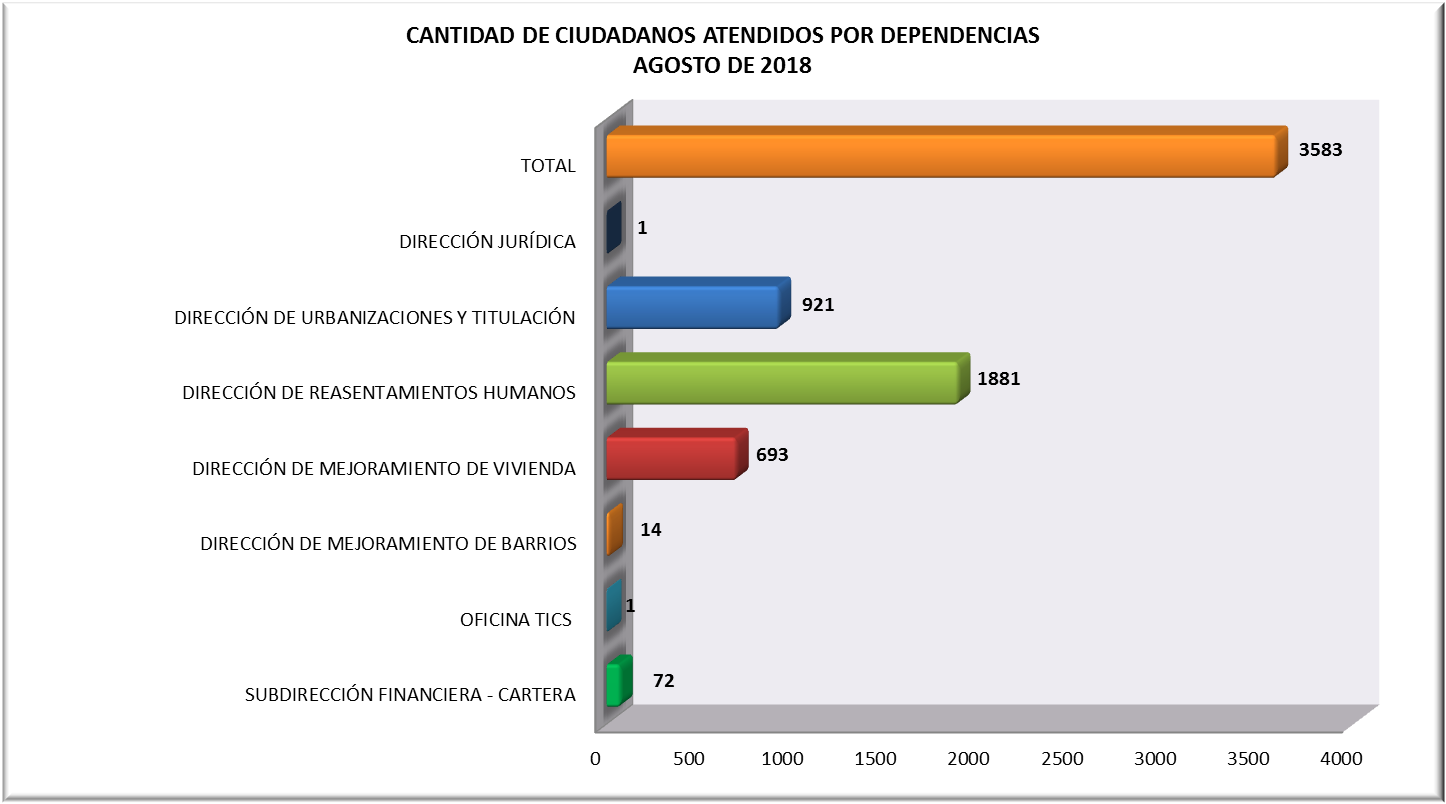 Cantidad de ciudadanos atendidos por dependenciaFuente: SIMALa asistencia durante el mes de agosto a la Caja de la Vivienda Popular se distribuyó así: 52,50% para la Dirección de Reasentamientos Humanos, 25,70% para la Dirección de Urbanización y Titulaciones y un 19,34% para la Dirección de Mejoramiento de Vivienda; siendo estas las áreas o dependencias de mayor demanda de atención con 3495 asistentes a la entidad.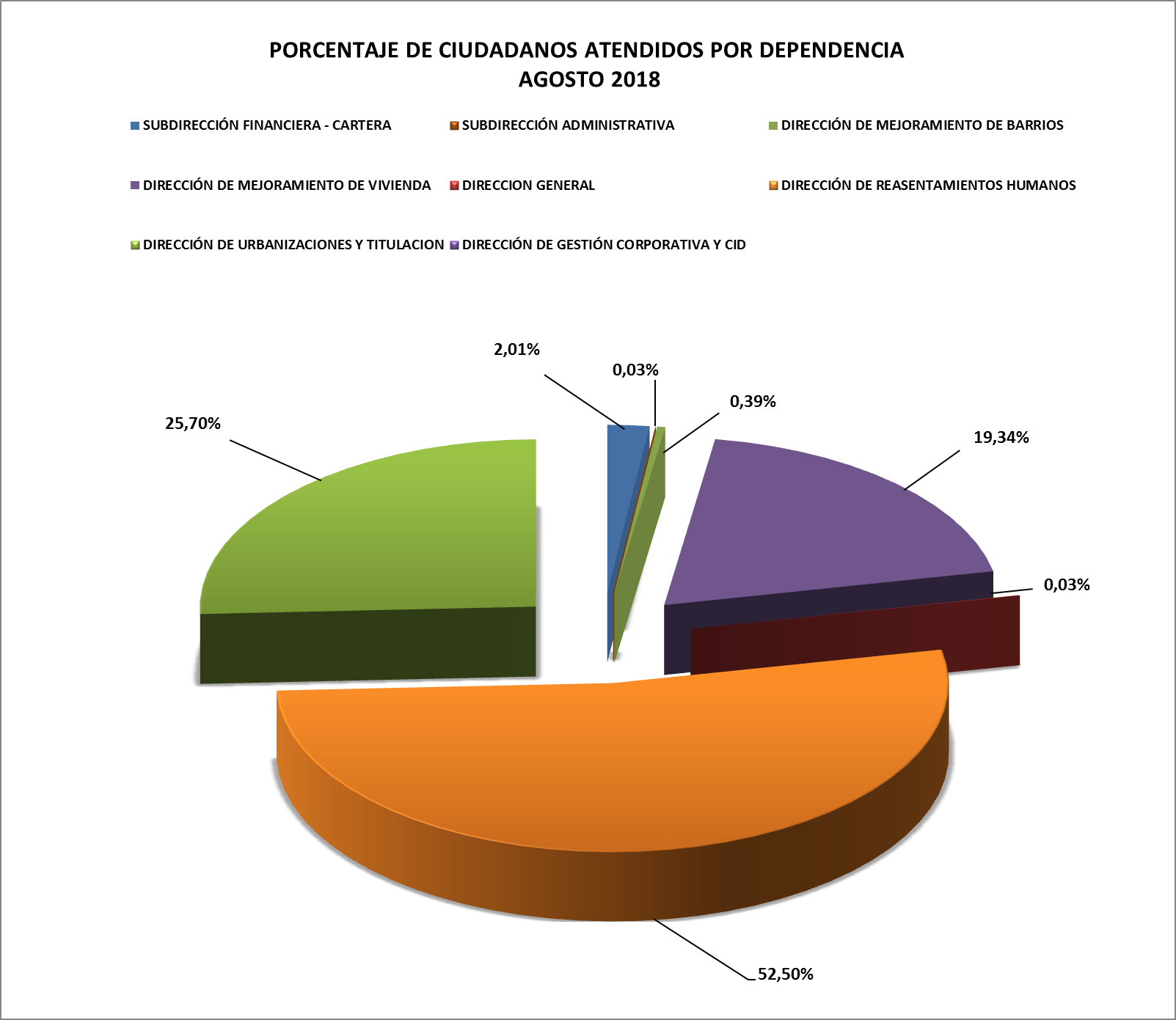 Porcentaje de ciudadanos atendidos por dependenciaFuente: SIMA DETALLE DE LA ATENCIÓN POR EL CANAL PRESENCIAL DE LAS DIFERENTES DEPENDENCIASDirección de Reasentamientos Humanos Esta área obtuvo una asistencia de 1881 ciudadanos, lo que representa el 52,50% del total de asistentes a la entidad en agosto. De los anteriores asistentes a esta dependencia, el 76,66% (1442) se acercó para conocer el Estado del Proceso.Temas de consultaFuente: SIMA Dirección de Urbanizaciones y TitulaciónCon referencia al programa de Urbanizaciones y Titulación, 921 (25,70%) ciudadanos se acercaron a esta dependencia. De los cuales 334 (36,26%) solicitaron Información general del programa.Temas de consultaFuente: SIMA Dirección de Mejoramiento de ViviendaEl área misional de Mejoramiento de Vivienda atendió a 693 ciudadanos, que representan el 19,34% del total que se acercaron a la CVP durante agosto. Que en su mayoría solicitaron Información General de Mejoramiento de Vivienda condiciones físicas y de habitabilidad en los asentamientos humanos priorizados en áreas urbanas, buscando mejorar sus condiciones de habitabilidad, en la operación del Subsidio Distrital de Vivienda en Especie (SDVE); lo anterior represento el 99,57% (690) de los ciudadanos que se acercaron a esta dependencia. Temas de consultaFuente: SIMA Dirección de Mejoramiento de BarriosEn la presente dependencia se atendieron a 14 (0,39%) ciudadanos, los cuales han solicitado información sobre el programa de Mejoramiento de Barrios. De igual manera en qué estado se encuentran los procesos para mejoras, información sobre la Construcción de Obras de intervención física a escala barrial como Parques, Andenes, Calles, Vías Peatonales, plazoletas, entre otras.Subdirección Financiera (Cartera)La Subdirección Financiera atendió a 72 ciudadanos que equivale el 2,00% de los que la entidad atención en agosto; de los cuales, 38 (52,78%) acudieron a recibir Información del Estado de Cuenta.Temas de consultaFuente: SIMA ATENCIÓN PRIORITARIADe los 3583 ciudadanos que se acercaron a la entidad, el 7,14%, ósea 256, se les brindó atención prioritaria. Siendo la Dirección de Reasentamientos Humanos el área con mayor demanda, con un 77,73% (199) de ciudadanos. La prioridad son personas adultas mayores, mujeres en embarazo, mujeres lactantes y discapacitados, entre otros. Temas de consultaFuente: SIMA De los 256 ciudadanos con atención prioritaria en el mes de agosto, los adultos mayores son los que más se acercan a la entidad, con un registro de 147 (57,42%).Temas de consultaFuente: SIMADETALLE DE LA ATENCIÓN POR EL CANAL TELEFONICO DE LAS DIFERENTES DEPENDENCIASEn el Canal Telefónico, que es atendido en la línea (571) 3494520, el cual es operado por el Servicio al Ciudadano en donde se recibe la llamada, esta se registra en el sistema de información SIMA para posteriormente transferirla a las extensiones de cada una de las dependencias de la CVP. Y para el mes de agosto del presente año se recibieron 158 llamadas, esto representa un incremento del 144,95% frente al periodo anterior.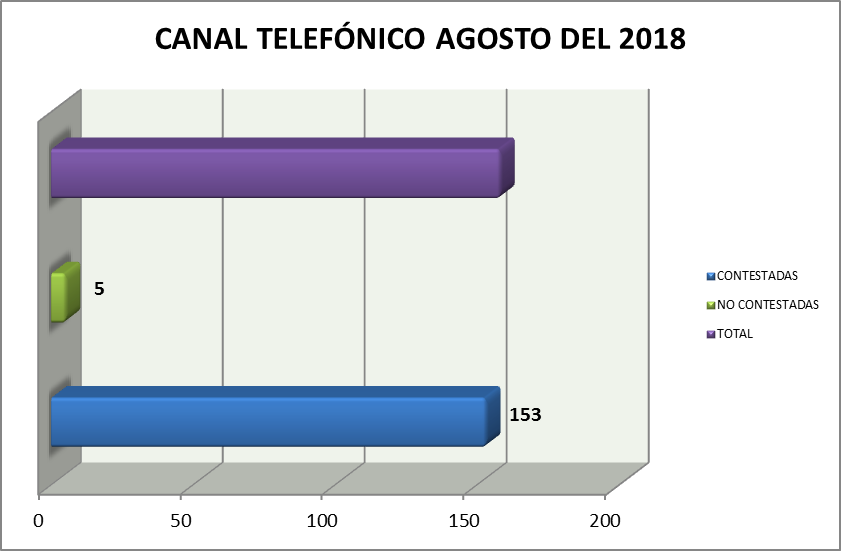 Llamadas contestadas, no contestadas y línea ocupada – agosto 2018Fuente: SIMA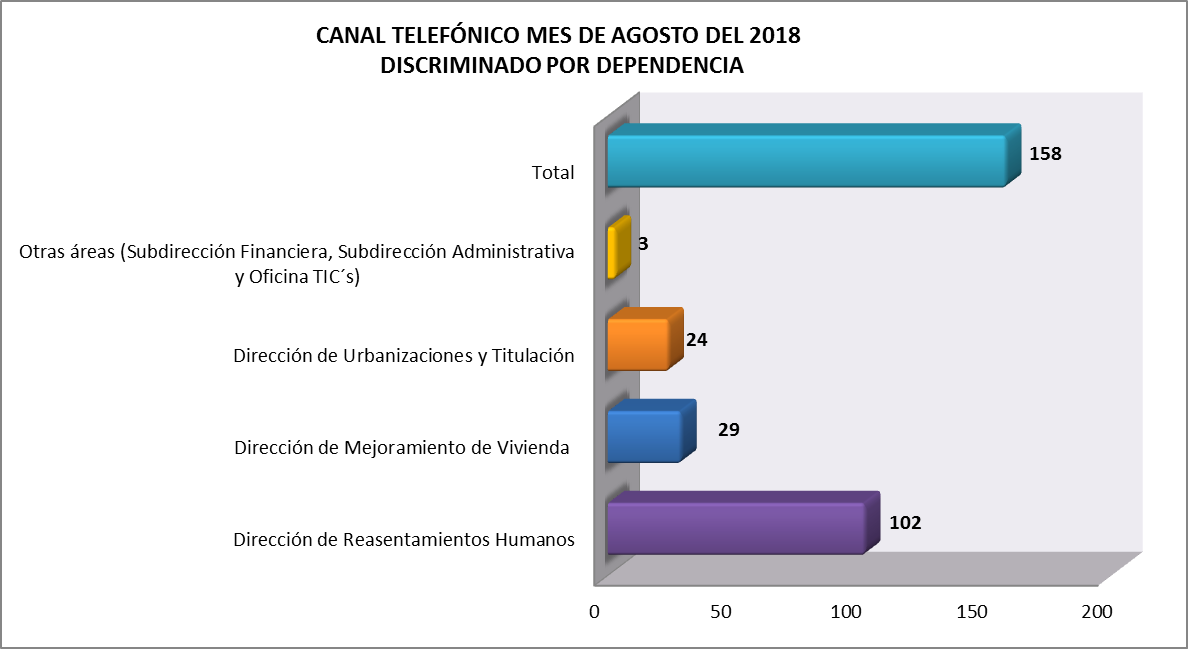 Informe Conmutador del mes de agosto discriminado por dependencias.Fuente: SIMALos registros arrojados por el SIMA, permite establecer 153 (96,83%) llamadas fueron contestadas por el área a las cuales fueron conmutadas, mientras que 5 (3,17%) de llamadas no fueron contestadas. De igual manera se puede observar que el área con más llamadas recibidas es Dirección de Reasentamientos Humanos con 102 registros telefónicos, lo que representa un 64,56%.CONCLUSIONESPara el mes de agosto a la entidad se acercaron 3583 ciudadanos, de los cuales alrededor del 71,28% (2554) de ciudadanos/usuarios lo hicieron con el objetivo de solicitar información general de los programas a los cuales se acercaron o para conocer el estado del proceso en el cual se encuentran.Como en los últimos tres (3) informes, nuevamente se establece la importancia de aplicar rápidamente la Política de Gobierno Digital, que permita fomentar el acceso a la información de una manera más ágil; abordando las herramientas tecnológicas como la página web, las redes sociales y aplicativos para smartphone.Facilitar el acceso a la información sobre los tramites y servicios que presta la CVP de manera virtual, permitirá empoderar a los ciudadanos; haciéndolos más participes en la construcción de una ¡BOGOTA MEJOR PARA TODOS!CARLOS FELIPE GAMBOA GAMBOADirector de Gestión Corporativa y CID Proyectó: Angela Rocío Díaz Morales - Contratista (045 de 2018)Revisó:   Cesar Arbey Combita Cáceres - (Profesional Especializado-N-222-05)                 Roberto Carlos Narváez Cortés - Contratista (047 de 2018)Darryn Calderón Trujillo - Contratista (281 de 2018)DIRECCIÓN DE REASENTAMIENTOS HUMANOSDIRECCIÓN DE REASENTAMIENTOS HUMANOSTRAMITE Y/ O SERVICIOCIUDADANOS ATENDIDOSCertificado de vinculación 18Desembolso a la constructora5Desembolso de mejoras181Entrega vivienda 5Estado del proceso1442Ingreso al programa5Negociación vivienda usada    12Notificación de Resolución 66Radicación de Contrato de arrendamiento68Relocalización transitoria (pago) 37Respuesta radicada 42TOTAL1881DIRECCIÓN DE URBANIZACIONES Y TITULACIÓNDIRECCIÓN DE URBANIZACIONES Y TITULACIÓNTRAMITE Y/ O SERVICIOCIUDADANOS ATENDIDOSRadicación de Cancelación de Hipoteca y Condiciones Resolutorias36Solicitar la escrituración por primera vez551Información General del Programa334TOTAL921DIRECCIÓN DE MEJORAMIENTO DE VIVIENDADIRECCIÓN DE MEJORAMIENTO DE VIVIENDATRAMITE Y/ O SERVICIOCIUDADANOS ATENDIDOSAsistencia Técnica 3Información General de Mejoramiento de Vivienda690TOTAL693SUBDIRECCIÓN FINANCIERA - CARTERASUBDIRECCIÓN FINANCIERA - CARTERATRAMITE Y/ O SERVICIOCIUDADANOS ATENDIDOSExpedición de Paz y Salvos 7Información estado de cuenta38Información General sobre el proceso11Impresión de talonarios13Acuerdo de pago 3TOTAL72PRIORITARIO (OTROS SERVICIOS COMPLEMENTARIOS)PRIORITARIO (OTROS SERVICIOS COMPLEMENTARIOS)TRAMITE Y/ O SERVICIOCIUDADANOS ATENDIDOSSubdirección Financiera4Dirección Mejoramiento de Vivienda33Dirección de Reasentamientos Humanos199Dirección de Urbanizaciones y Titulación20TOTAL256TIPO DE PRIORITARIO (OTROS SERVICIOS COMPLEMENTARIOS)TIPO DE PRIORITARIO (OTROS SERVICIOS COMPLEMENTARIOS)TRAMITE Y/ O SERVICIOCIUDADANOS ATENDIDOSAdultos Mayores 147Discapacitados / as (No certificados)5Discapacitados / as (Certificados)30Mujeres Embarazadas3Mujeres Lactantes38Ninguna de las anteriores33TOTAL256